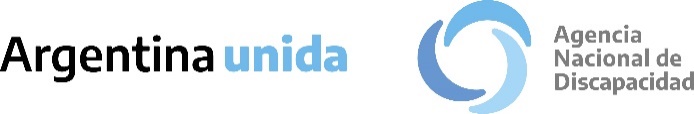 Número de Carnet:Planilla de Evaluación de Salud Mental para la participación en actividades de recreación y deportesEste certificado deberá ser completado con letra clara y en forma completa. El mismo tiene carácter de declaración jurada.Apellido y Nombres:Documento Nacional de Identidad (DNI):Fecha:DiagnósticoInteracciones y Relaciones Interpersonales o Vinculares (seleccionarcon una cruz la opción que corresponda):¿Establece vínculos con su entorno familiar?SiNoCon apoyo¿Establece contacto con personas externas a la familia?SiNoCon apoyo¿Establece vínculos con pares?SiNoCon apoyo¿Puede establecer vínculos duraderos?SiNoCon apoyo¿Regula las emociones e impulsos, verbales o físicos en las interacciones con otros? En caso de NO, describa las situaciones que lo desencadenanSiNo:Con apoyo¿Ha realizado con anterioridad actividades sociales y/o sociales deportivas?Si¿Cuáles?NoCon apoyo¿Cuáles?Plan Terapéutico Actual (seleccionar con una cruz la opción quecorresponda):Requiere tratamiento con Licenciado/a en PsicologíaSiNoSostiene solo/aSostiene con apoyoRequiere tratamiento médicoSiNoSostiene solo/aSostiene con apoyoRequiere administración de medicaciónSiNoSostiene solo/aSostiene con apoyoLas actividades deportivas/ recreativas son indicadas como parte de su tratamientoSiNoSostiene solo/aSostiene con apoyoLa persona requiere concurrir con asistente o acompañanteterapéutico a las actividades de Recreación y Deportes? (seleccionarcon una cruz la opción que corresponda):SiNoPsicofármacos (con indicación de las dosis):Si la persona tiene epilepsia especificar la frecuencia de crisis  (seleccionar con una cruz la opción que corresponda):DiariasSemanalesMensualesOtras (aclarar cuáles):ObservacionesEn caso de necesidad de consulta, llamar telefónicamente o dirigirse a:Firma y Sello Licenciado/a en Psicología:Firma y Sello Médico:Buenos Aires.Fecha:A continuación, el código QR con acceso al Video de reapertura de las actividades recreativas, deportivas y físicas de la ANDIS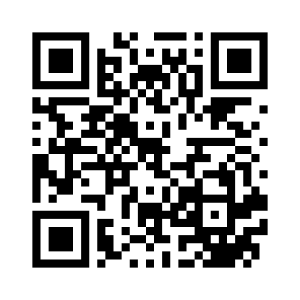 